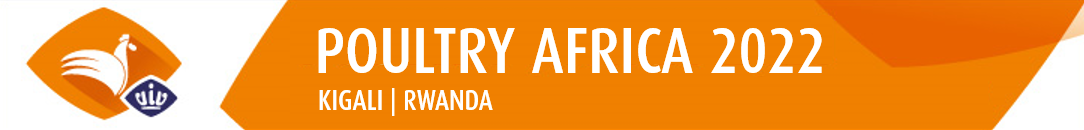 Press release [29th June 2021]POULTRY AFRICA COMES BACK IN 2022The third edition of Poultry Africa is set to take place in Kigali, RwandaCancellation of the 2021 dates VNU Europe, the organizer of the Poultry Africa Expo powered by VIV worldwide, recently decided not to proceed with the 2021 show that was planned on 1-2 September this year. The decision has been taken due to the current travelling restrictions still present around the world and the continuous uncertainties due to the pandemic. It is unfortunately not feasible to deliver a very high-quality event for all the stakeholders, as done in the previous two editions of Poultry Africa in 2017 and 2019. Therefore, this press release is to officially inform the industry that the upcoming Poultry Africa 2021 is cancelled as the organizer’s priority is to preserve the safety and health of its partners and clients. Poultry Africa new dates for 2022 At the same time, Poultry Africa is pleased to already announce the return to Kigali on 5 - 6 October 2022, at the Kigali Convention Centre, after the successful 2019 edition.  The last edition of Poultry Africa Expo presented 128 exhibiting companies from 29 countries at KCC, with the Leadership Conference opening the event one day before. Poultry Africa 2022 expects to welcome at the same location, KCC, more than 2000 professional visitors of which 40% are estimated to be international poultry professionals from East, West and North Africa. Nutritionists, vets, farmers and food manufacturers are the main target profiles for this event. Details on the concept currently being developed for the 2022 edition will be disclosed in the coming months.   Poultry Africa webinar series Heading to the next event, a number of engaging and interesting webinars are organized by Poultry Africa to bring you useful insights on global solutions for the African market. Experienced and well-qualified professionals are invited to share their knowledge. Poultry Africa team, this year, has already organized 2 sessions respectively focused on animal health practices to overcome biosecurity issues in Uganda, and food security solutions related to the poultry production value chain in Nigeria.More inspiring webinars with international speakers will be offered for free to the Poultry Africa network. To join, simply sign-up to the show newsletters via www.poultyafricaevent.com and follow the webinars announcement.  The most complete international poultry exhibition in AfricaThe rescheduling to 2022 provides VNU Europe and regional partners with the best conditions to confirm the positioning of this event as the most complete poultry exhibition for Africa. Poultry Africa 2022 will once again provide a business-driven environment where African and global players will be able to share knowledge, strengthen regional partnerships and initiate promising business relations. See you on 5 - 6 October 2022, in Kigali, Rwanda at Poultry Africa Expo. ----------------------------------------------------- End of Press release ----------------------------------------------------Note for editors Press contact: Elena Geremia (Ms.)| Senior Marcom Manager VIV worldwide| m: +39 339 655 6193Poultry Africa is organised by VNU Europe and powered by VIV worldwide, the business network linking professionals from Feed to Food WWW.VIV.NETAbout VIV worldwideVIV worldwide is the business network linking professionals from Feed to Food, offering boundless opportunities to the animal protein supply chain players. VIV worldwide developed with dedication a network through 40 years of experience and interactions with the industry, becoming today the leading platform in and for some of the most promising markets of the world. Visit WWW.VIV.NET. About VNU Europe VNU Europe is a subsidiary company of Royal Dutch Jaarbeurs with its base in Utrecht, at the heart of the Netherlands and only 30 minutes from Amsterdam. The VNU Europe office is located within the extensive Jaarbeurs complex. The international team of VNU Europe is wholly focused on the livestock and Feed to Food sector and specialised on the VIV worldwide portfolio. For more information, visit www.vnueurope.com